ERASMUS+An universitar 2019/2020FIŞA CANDIDATULUI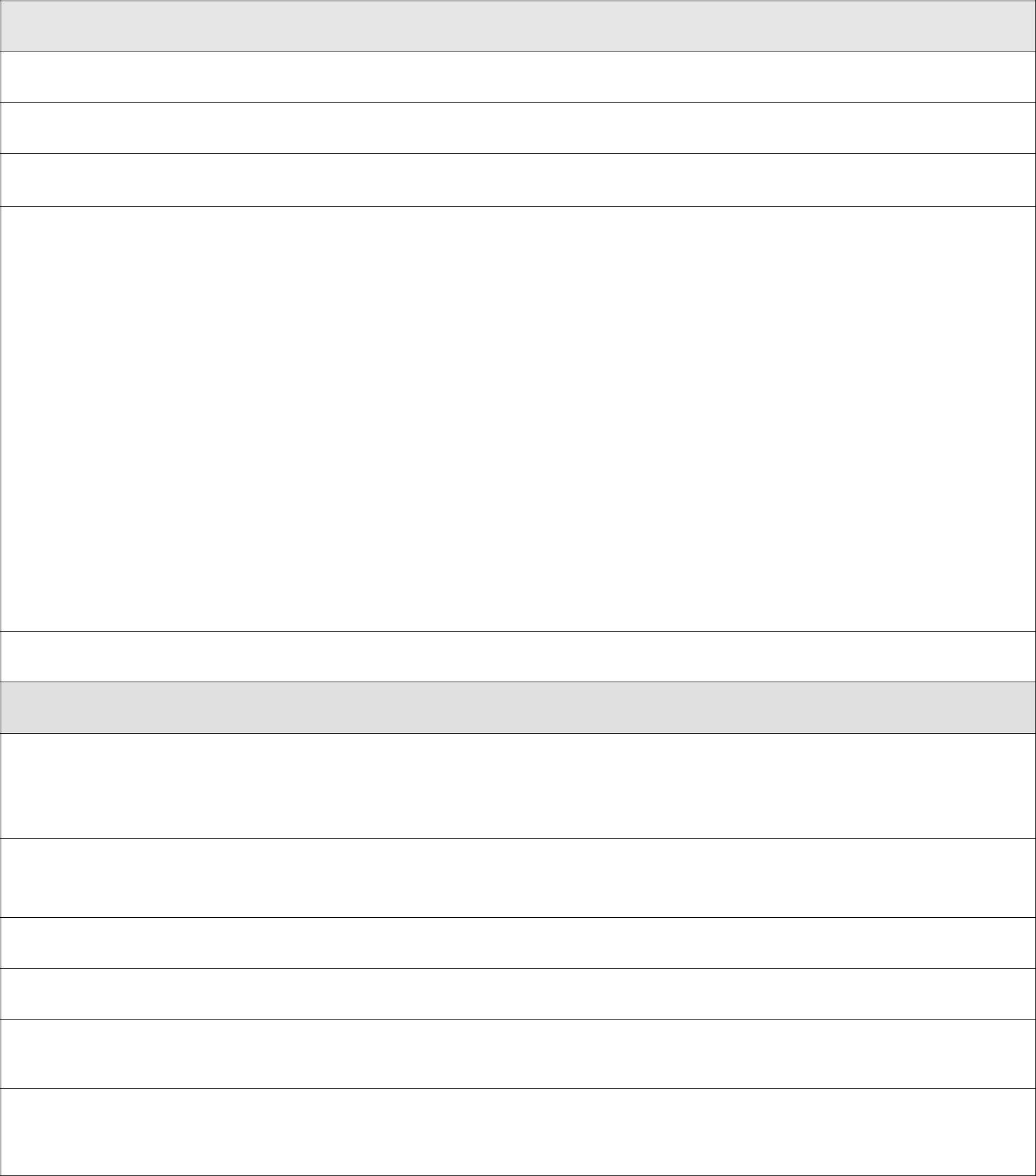 DATE PERSONALENume, prenume:Data naşterii:Cetăţenie:CNP:Număr de ani efectuaţi în învăţământul superior până în prezent:DATE PRIVIND MOBILITATEA ERASMUSUniversitatea pentru care aplicaţi:1.2.3.A participat deja la programul Erasmus în acest ciclu de studiu (BA/MA): DA/NUMobilitate de studiu: anul universitar…………………… nr. luni……………….Mobilitate de practică: anul universitar …………………..nr. luni……………………Ţara:Durata mobilităţii:Luna de începere a mobilităţii:Data:	Semnătura candidatului:* Toate informaţiile solicitate sunt obligatoriiC.I. seria:nr.eliberat de:eliberat de:la data de:la data de:Domiciliu stabil:Domiciliu stabil:Telefon fix:Telefon mobil:Telefon mobil:E-mail:DATE PRIVIND STUDIILE LA UCPDATE PRIVIND STUDIILE LA UCPDATE PRIVIND STUDIILE LA UCPFacultatea:Nivel de studiu (L,M,D):Nivel de studiu (L,M,D):Specializarea:Anul de studiu:Anul de studiu:Forma de învâţământ :Forma de învâţământ :cu taxăfără taxă